Р Е Ш Е Н И ЕОдиннадцатая сессии Совета депутатов четвертого созыва      «28» декабря  2018 г.                             с.Усть-Кан                                            № 11-2«О внесении изменений и дополненийв бюджет муниципального образования « Усть-Канское сельское поселение» на 2018 год и плановый период 2019-2020 годы»          Заслушав и обсудив информацию Главы Усть-Канского сельского поселения «О внесении изменений и дополнений в бюджет муниципального образования «Усть-Канское сельское поселение» на 2018 год  и плановый период 2019-2020 годы» Совет депутатов РЕШИЛ:Внести в бюджет муниципального образования «Усть-Канское сельское поселение»  на 2018 г.  следующие изменения и дополнения:В статье 1 п.1.1 цифры «12993,31» заменить цифрами «14224,17»; в статье 1 п.1.2 цифры «13245,43» заменить цифрами «14476,29»;Приложения 1,2,3,4,  изложить в следующей редакции  (прилагается).Данное решение направить главе муниципального образования «Усть-Канское сельское поселение» для рассмотрения, подписания и обнародования.Настоящее решение вступает в силу со дня его обнародования.Председатель Совета депутатовУсть-Канского сельского поселения                                                                                   __________________Увачев М.Д.Глава Усть-Канскогосельского поселения                                                       __________________Кандыков В.М.Российская ФедерацияРеспублика Алтай Совет  депутатов  муниципального                        образованияУсть-Канское сельское поселение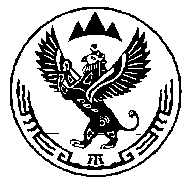 Россия ФедерациязыАлтай РеспубликаКан-Оозы  Jурттынмуниципал  тозомолининдепутаттарСоведи